الرابطة الوطنية لأساتذة التعليم الثانوي التأهيلي                         الرباط 20-4-2013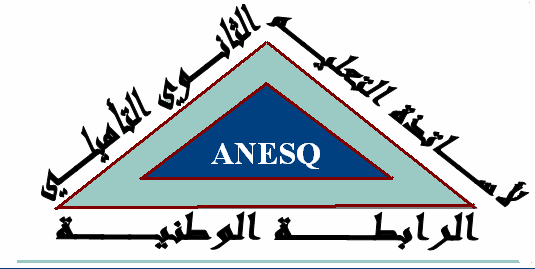 تربوية اجتماعية ثقافية مستقلة جمعية      بــــــــــلاغاجتمع المكتب التنفيذي للرابطة الوطنية لأساتذة التعليم الثانوي التأهيلي يوم السبت 20  ابريل بالرباط.وقد خصص اللقاء للتكوين  في مجال التواصل  واستعمال الوسائل الرقمية، وعلى هامش التكوين تم التطرق إلى بعض القضايا التي تهم الساحة التعليمية وخاصة التعليم الثانوي التأهيلي. وفي هذا الشأن تطالب الرابطة الوطنية الوزارة الوصية بتزويد الأساتذة بالأجهزة الرقمية وتحديث الأدوات الديداكتيكية و تخصيص  الجمعيات المهنية   بمقرات خاصة من اجل الاجتماع والتكوين وتنظيم ندوا.كما تطالب الرابطة الوطنية الوزارة الوصية والجهات المسئولة بالتراجع عن الاقتطاعات التي أعقبت الإضراب الذي دعت إليه بعض النقابات وخاصة أن الإضراب حق يكفله الدستور كما أن الاقتطاع لم يسبقه تطبيق المسطرة  الخاصة بذلك من استفسارات  وغيرها الشيء الذي ولد لدى الأساتذة تذمرا وعدة تساؤلات. ستنظم  بعض فروع الرابطة الوطنية  ندوات وأياما تكوينية  في بعض المدن وذلك في أفق تعميم الندوات وأيام التكوين على كل الجهات والأقاليم.كما تخبر الرابطة الوطنية  السيدات والسادة الأساتذة أنها ستنظم لقاء تواصليا في نهاية السنة الدراسية لتدارس بعض القضايا التي تهم التربية والتعليم بالثانوي التأهيلي وخاصة في المجالات  التربوية والاجتماعية والتكوينية.عن المكتب التنفيذيarrabita.ning.com     anesq@hotmail.fr   0666393768ص . ب . 4568  سلا